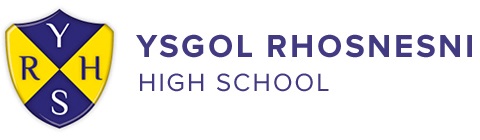 Dear Parents/Guardians and Students,Year 11 November Mock Examinations. Monday 11th November 2019 until Friday 22nd November 2019.Year 11 Mock Examinations are scheduled for your son or daughter the week beginning  Monday 11th November 2019. A calendar of the examination schedule is found on the back of this letter.All examinations will be based in the main Hall unless another venue is stated.  On the day of your child’s examination they should make their way to the Canteen before 8.45am to be registered.  For afternoon examinations your child will need to be in the Canteen by 1pm for registration purposes. It is essential that your child is equipped properly for each examination.  Equipment should include a clear pencil case, black pens, pencils, coloured pencils, calculator and a geometry set. If your child wishes to bring in a drink, this must only be water in a clear bottle with the labels removed.  Mobile phones must also be handed in on entering the exam room.  If your son or daughter does not have an examination on a particular day, they will attend their normal lessons. College pupils will attend college as usual on Wednesday afternoons.It would be very beneficial for your child to start a revision programme in the next two weeks, setting aside time every day for revision, preferably in a room where there are no distractions.  It is very important that your child uses the October half term holiday effectively for revision purposes. This will be valuable for boosting confidence and building on everything taught in school. Grades can still be increased significantly if your son/daughter uses this time wisely.We would like to take this opportunity to wish your child every success in the examinations.   If we can help in any way please contact Mrs Jane Fell (Progress Manager Year) and Mrs Angela Taylor (Assistant Progress Manager) at the school.Yours sincerelyMrs S WilliamsAssistant Headteacher.Rhosnesni High SchoolYEAR 11 MOCK EXAMINATIONS NOVEMBER 2019AMPMMonday 11 NovemberEnglish Language (2 hrs) (115)History (1hr 15 mins)  (52)Tuesday 12 NovemberEnglish Language (2 hrs) (115)RE (1 hour)  (14)Wednesday 13 NovemberMaths (1hr 45 mins) (115)Sociology (1hr 45 mins) (23)Hospitality & Catering(1hr 30mins)  (16)Thursday 14 NovemberMaths (1hr 45 mins)  (115)French writing (1 hr 15 mins)  (10)Friday 15 NovemberScience (1hr 30 mins) (115)ICT (1hr 30 mins) (36)Monday 18 NovemberChild Development (1hr 30 mins) (18)Geography (1hr 30 mins)  (37)French Listening & Reading  (1 hour)Tuesday 19 NovemberWelsh (1hr 30 mins)  (115)PE (1 hour 30 mins)  (41)Wednesday 20 NovemberNo ExamsNormal timetableNo Exams.Normal timetable (including college)Thursday 21 NovemberMusic – All Day  (7)Music – All Day  (7)Friday 22 NovemberArt and Design  -  All Day  (14)Art and Design  -  All Day  (14)